ПОШАГОВАЯ ИНСТРУКЦИЯ  ГОСУДАРСТВЕННЫЕ УСЛУГИ  ЧЕРЕЗ ЕДИНЫЙ  ПОРТАЛ ГОСУДАРСТВЕННЫХ УСЛУГ (ЕПГУ)Шаг первый. В поисковой строке набрать ЕПГУ (Единый портал гос.услуг). нажать кнопку «Найти».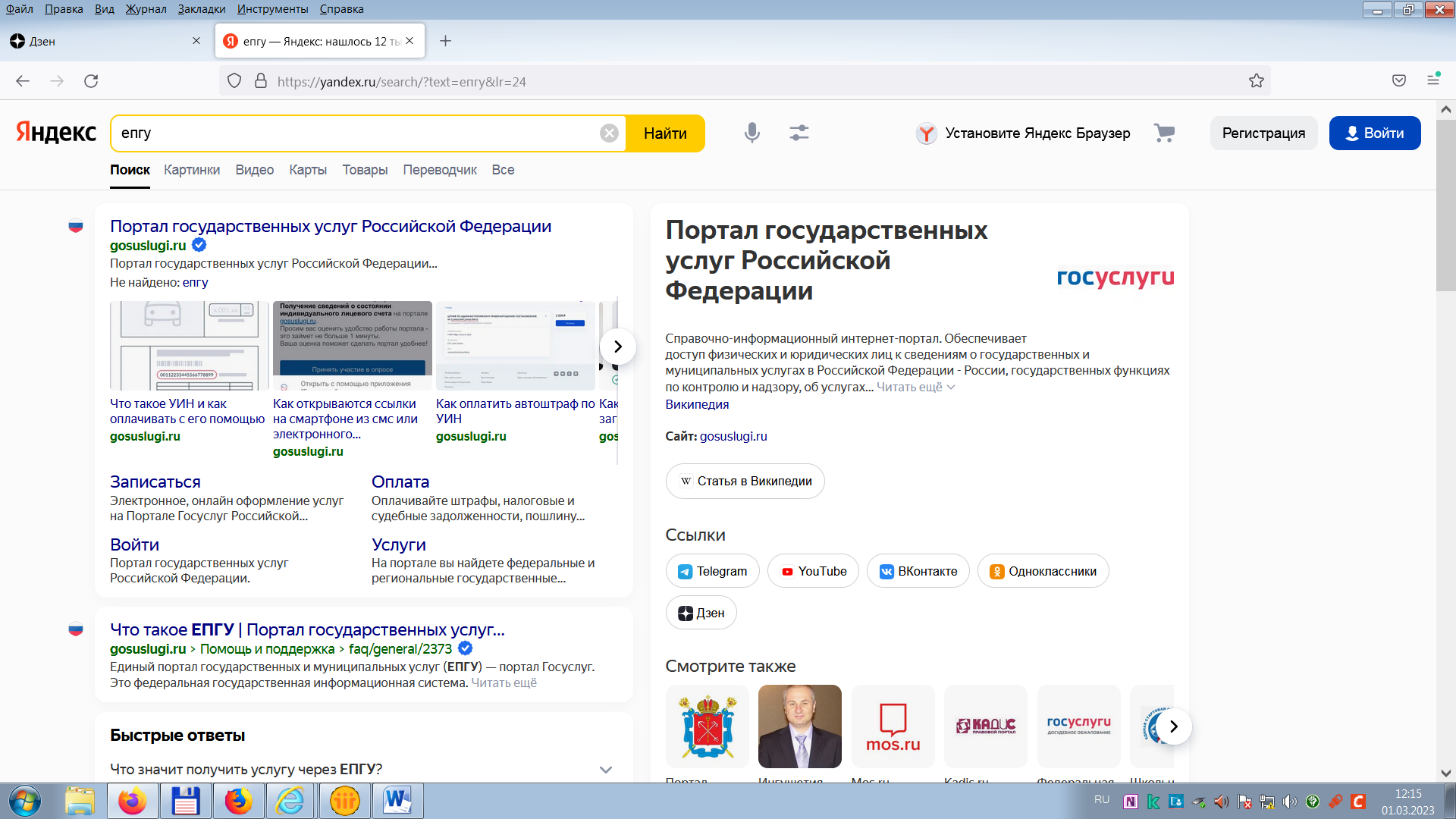 Шаг второй. Войти (нажать) на портал государственных услуг Российской Федерации.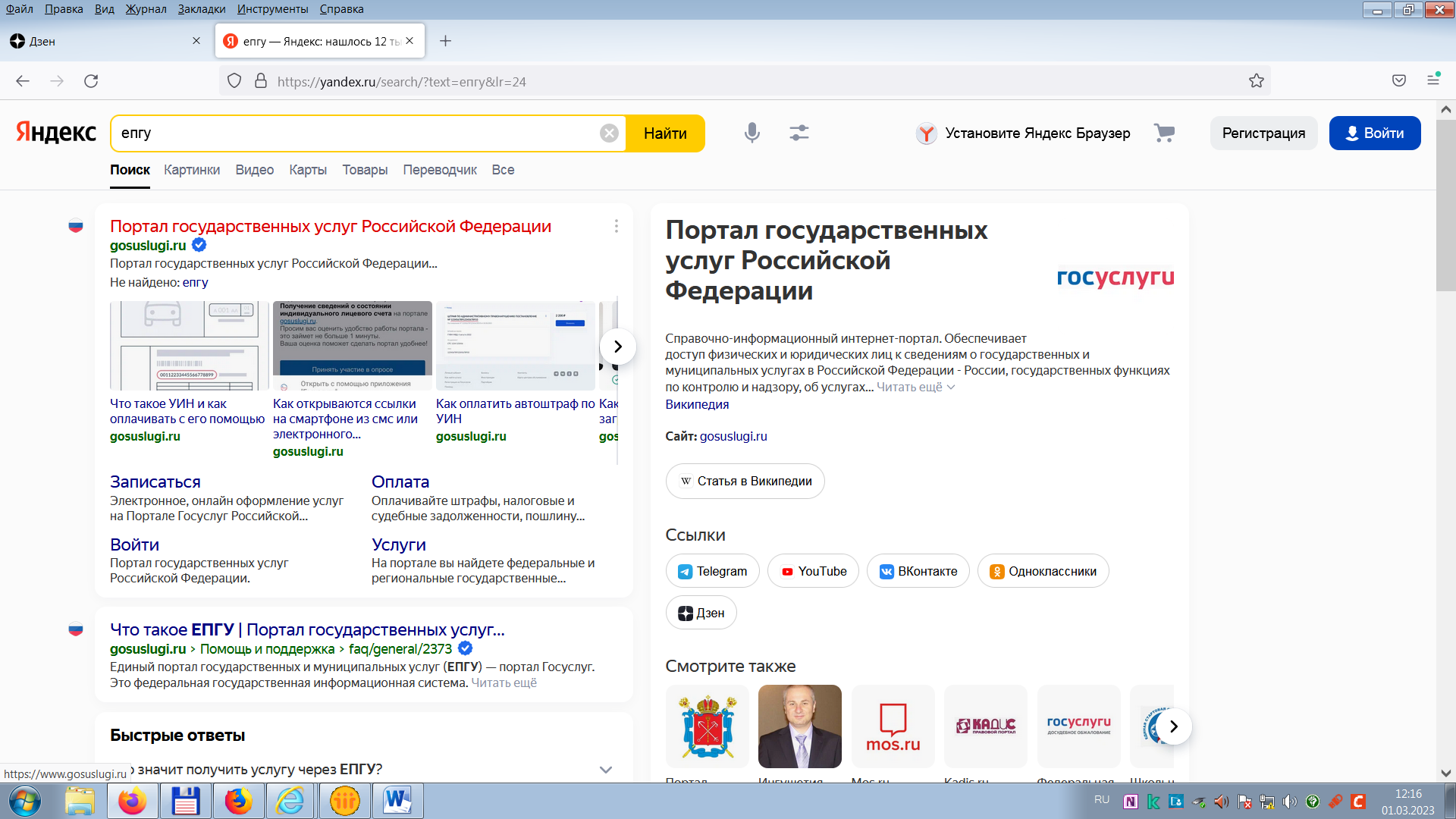 Шаг третий. Нажать кнопку  «Войти».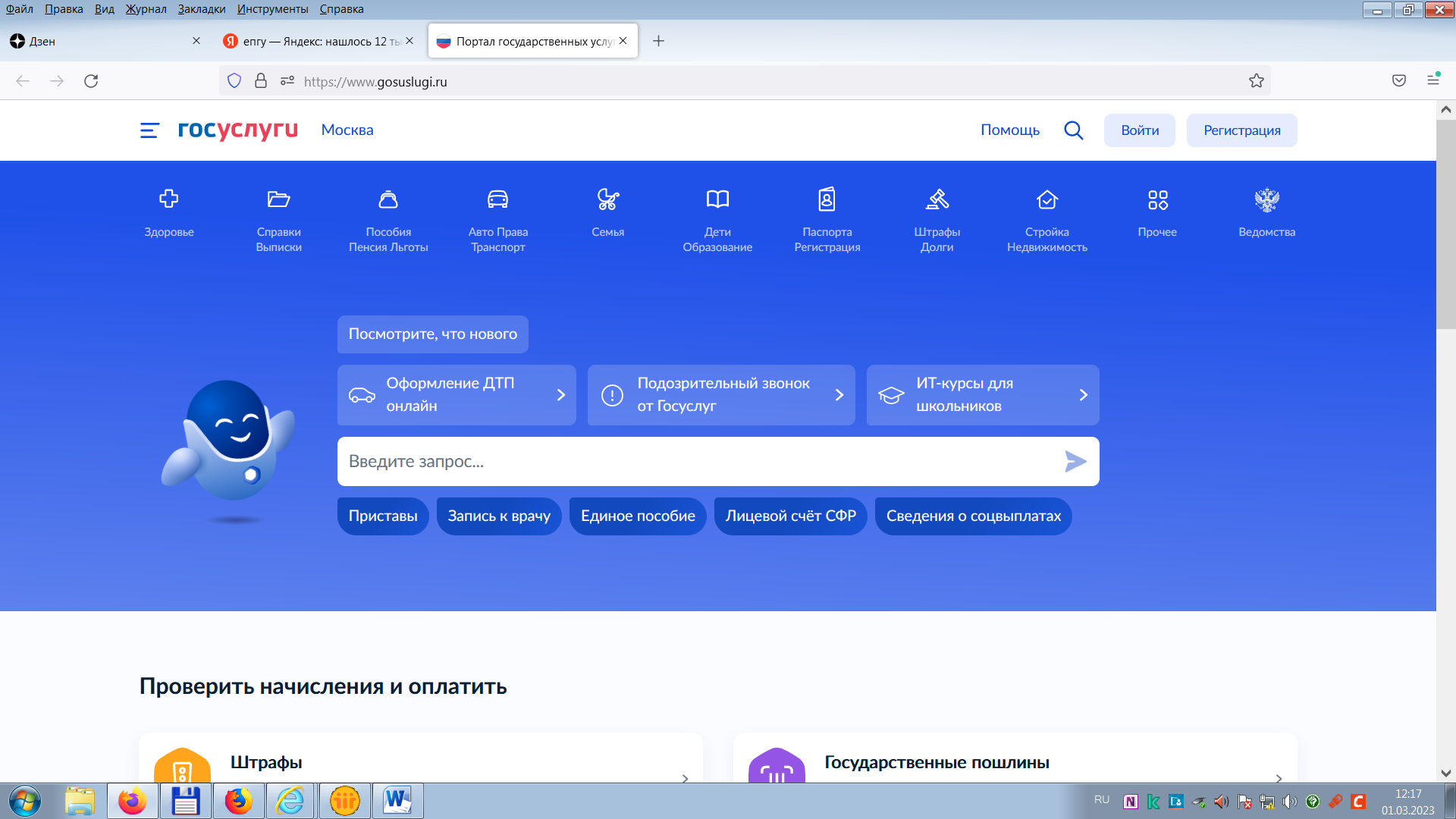 Шаг четвертый.  Авторизоваться, т.е. ввести логин (мобильный телефон или СНИЛС) и пароль (для проверки правильности внесения пароля, нажать кнопку «Показать»). Нажать кнопку «Войти».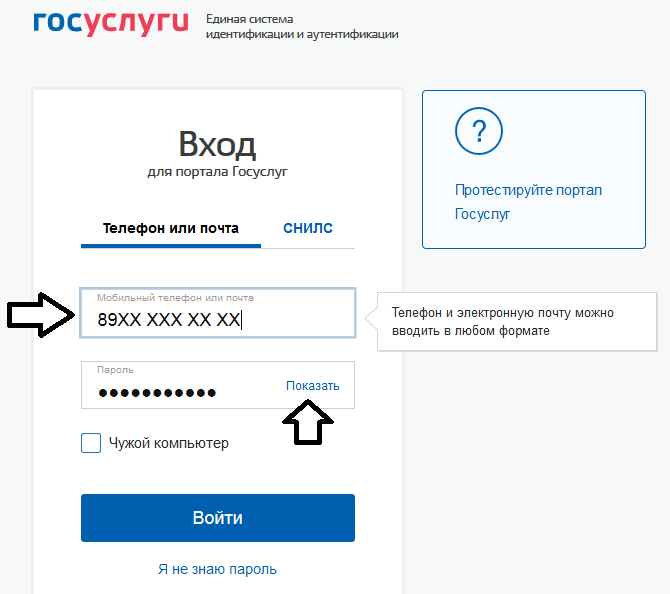 Шаг пятый.  Нажав на раздел «Услуги», выбрать необходимый раздел. 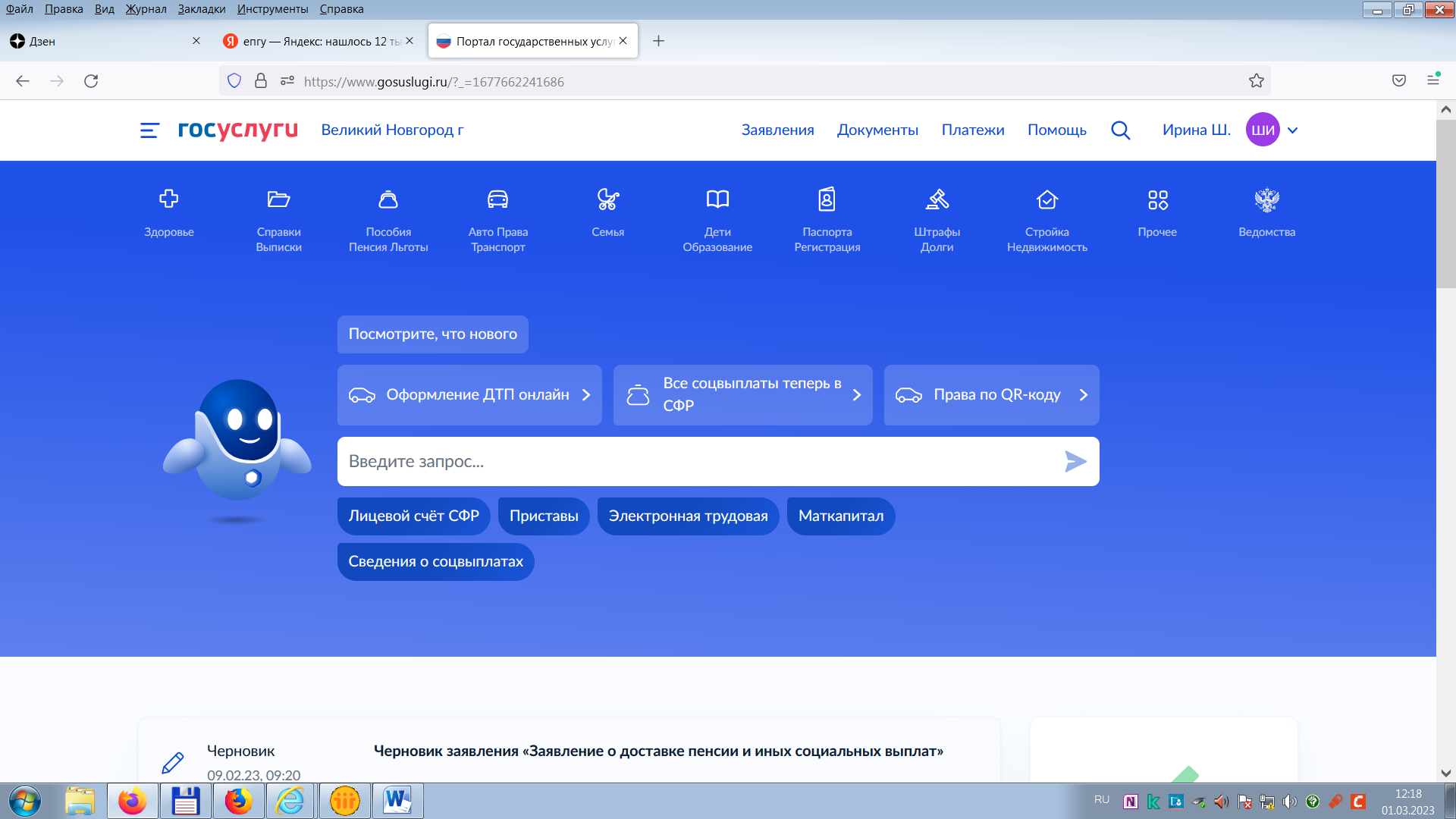 Шаг шестой. Зайдя в необходимый раздел, выбрать услугу, на которую необходимо подать заявление.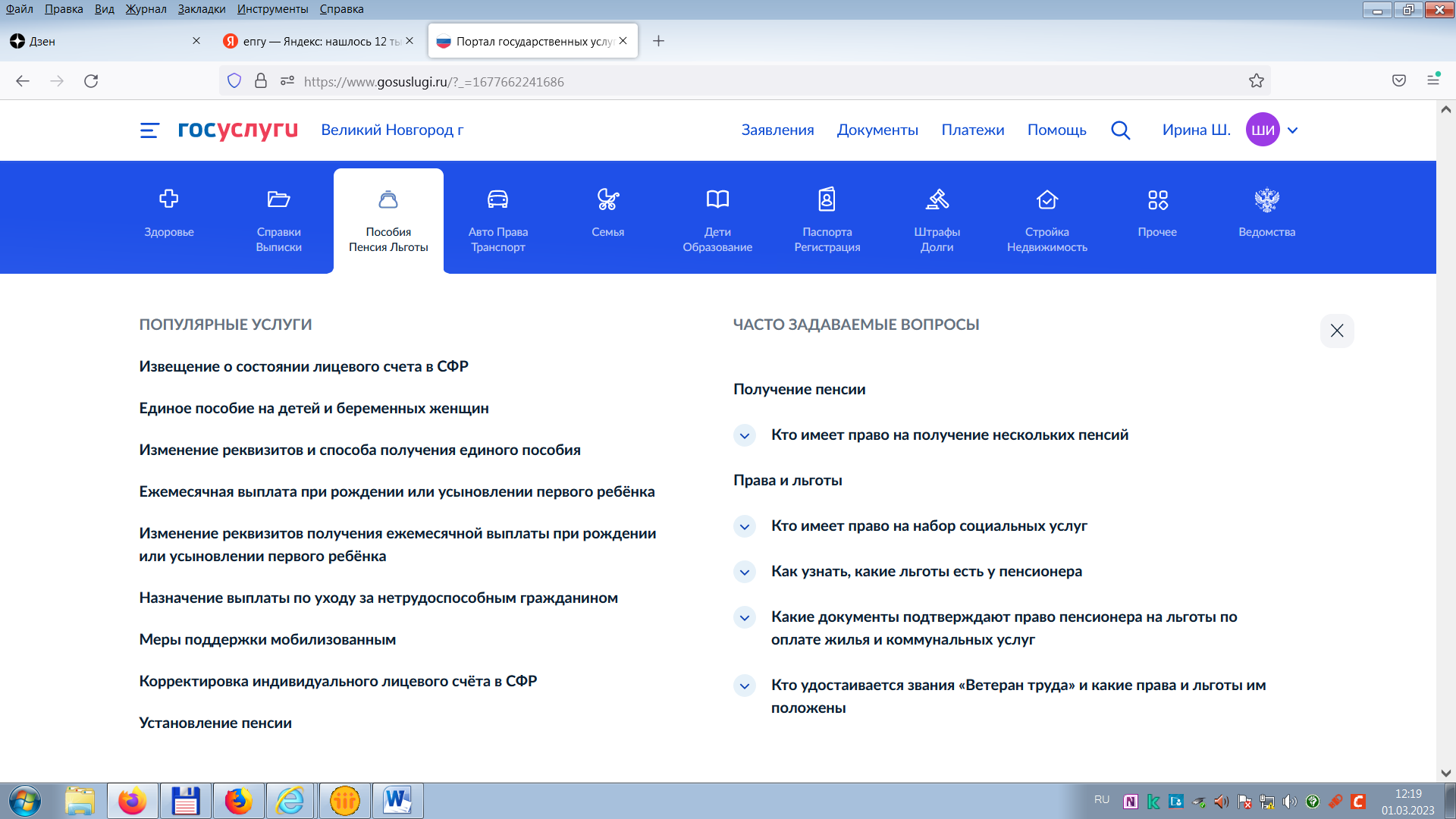 Шаг седьмой.  Выбрать услугу/нажать на необходимый подраздел (например, раздел «Установление пенсии»).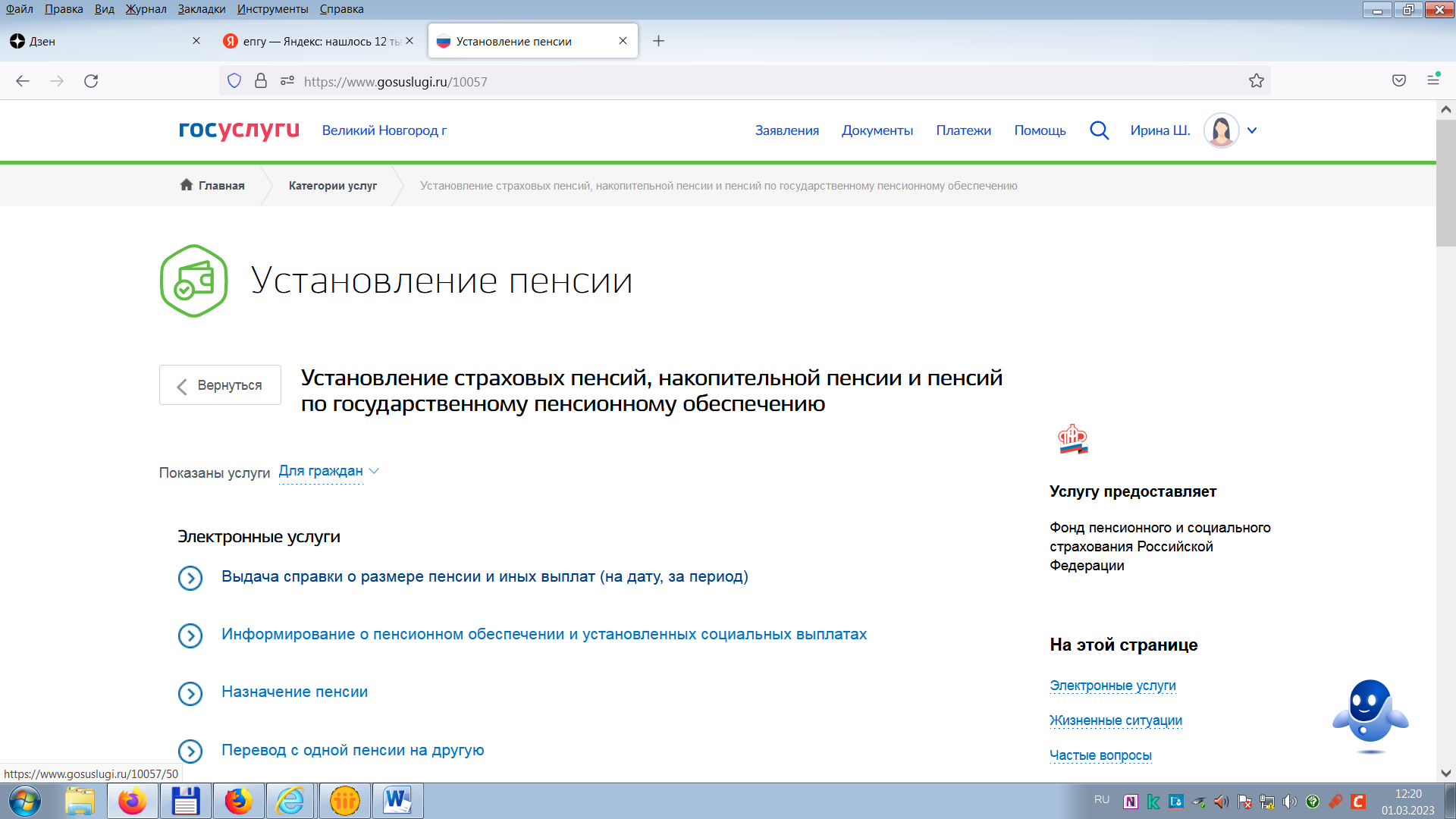 Шаг восьмой. Нажать строчку «Назначение пенсии».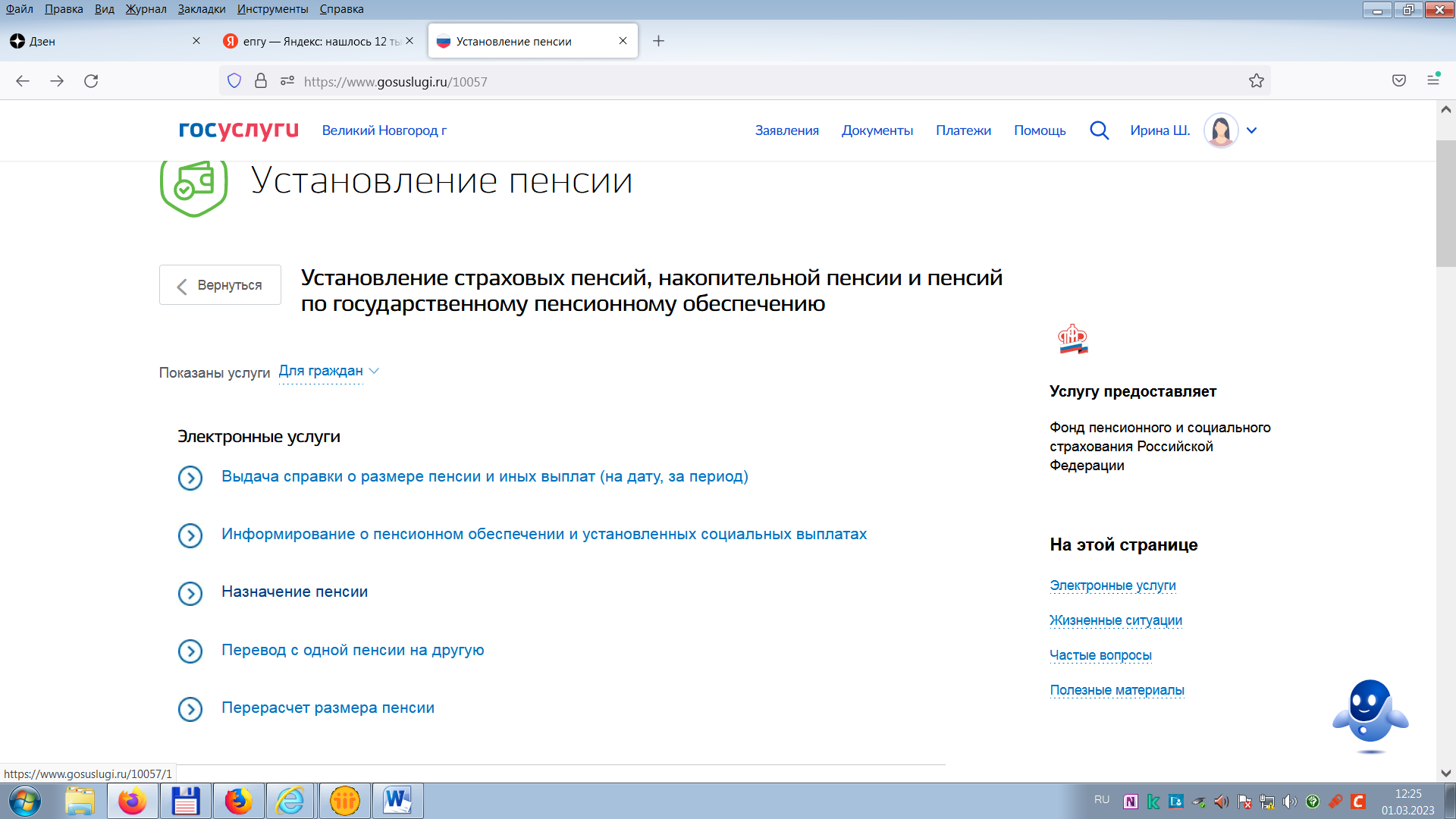 Шаг девятый. Заполнить заявление.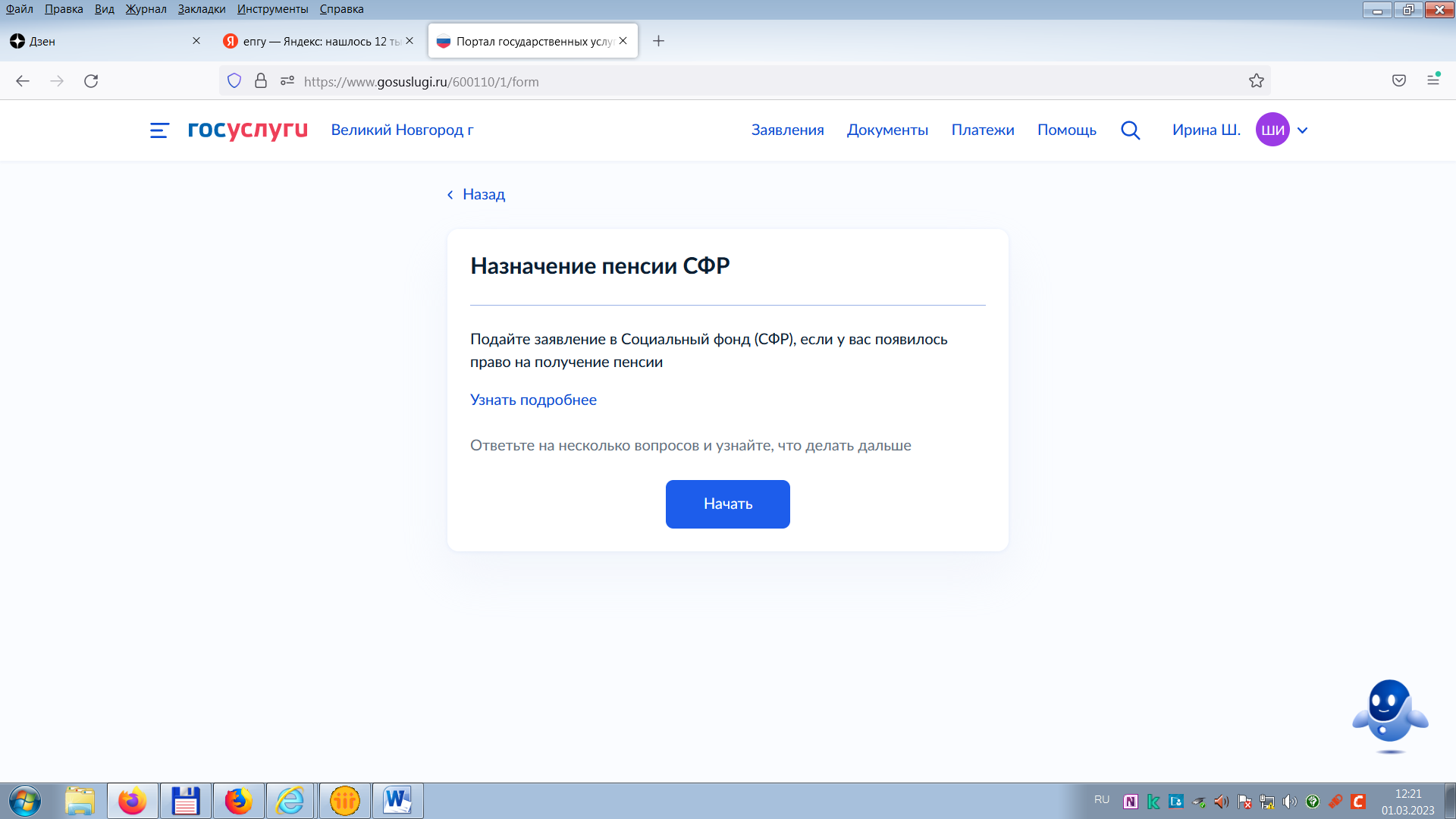 